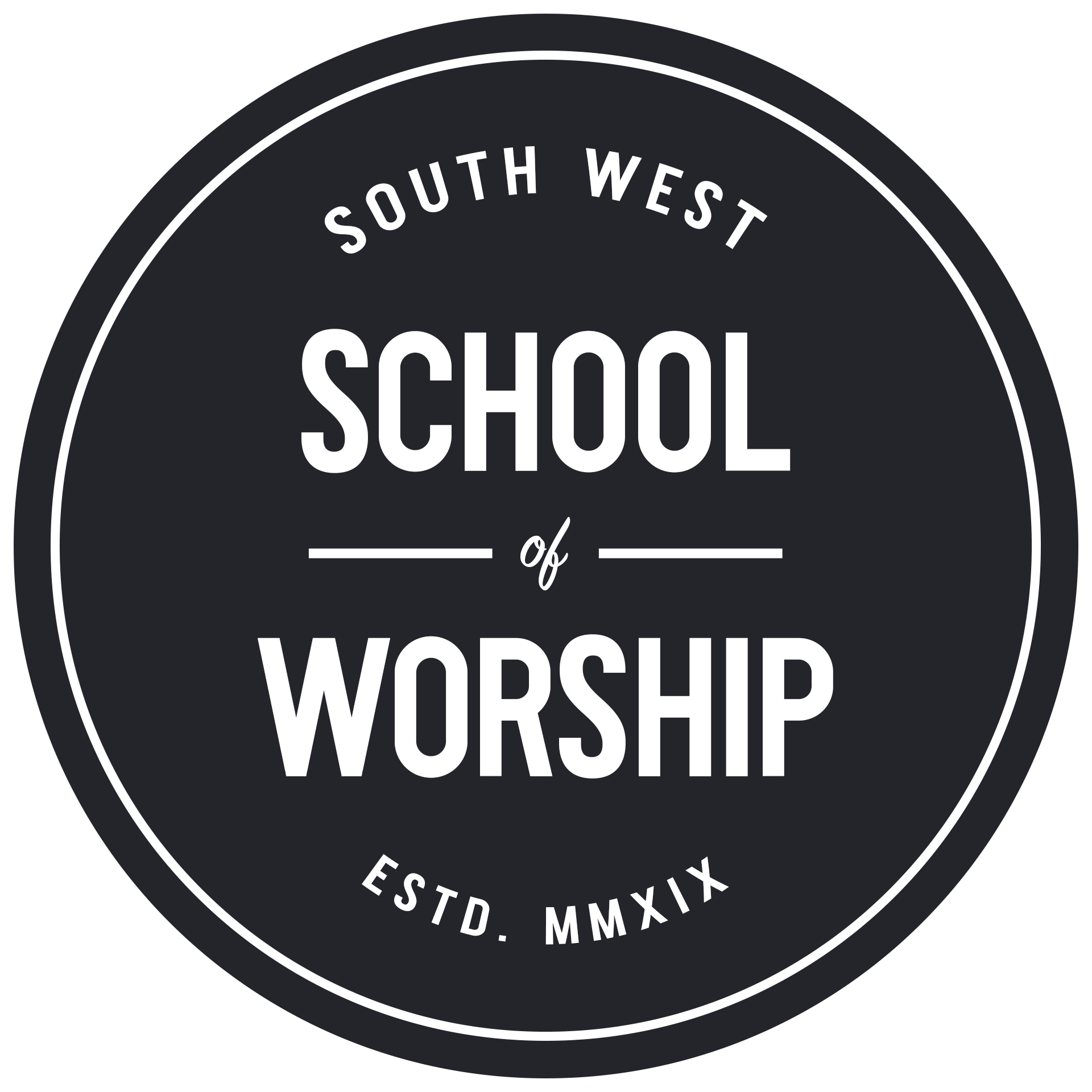 2024/25 Course Application FormPlease send your completed form via email to info@swsow.org.ukFirst NameLast NameDate of birthEmailPhoneAddressChurch you currently attend?Please indicate in what capacity you serve in worship?I am a church leaderI am leading a worship teamI am a worship leaderI am a singerI am a musicianI am an aspiring worship leader[Please delete those not appropriate]Provide a brief summary of how you became a Christian. What led you to really live for God and how did that experience change your life?How would you currently describe your walk with God?How do you feel you will benefit from training at the School of Worship?What areas do you hope to increase your skills and knowledge?It is helpful for us to know a little more about the worship team in which you currently serve. Please give us a general description of the team/worship setting e.g. size of the team/how often you are involved/range of instruments.Have you undertaken any previous worship related training? If yes, please give further details opposite.Please provide the details for your senior church leader who will act as a referee for your application to the School of Worship. We will contact them directly once we have received your application.Please provide the details for your senior church leader who will act as a referee for your application to the School of Worship. We will contact them directly once we have received your application.Referee NameReferee EmailReferee Telephone NumberAll personal data provided on this form will be stored securely by the School of Worship and not shared with any third parties. You may request a copy of data held on file or request its removal at any time.All personal data provided on this form will be stored securely by the School of Worship and not shared with any third parties. You may request a copy of data held on file or request its removal at any time.